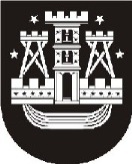 KLAIPĖDOS MIESTO SAVIVALDYBĖS ADMINISTRACIJASTRATEGINIO PLANAVIMO GRUPĖSPOSĖDŽIO PROTOKOLAS  Nr.  KlaipėdaPosėdis įvyko 2012-06-06   13.30 val.Posėdžio pirmininkė – Judita Simonavičiūtė, Savivaldybės administracijos direktorė.Posėdžio sekretorius – Linas Ališauskas, Strateginio planavimo skyriaus vyr. specialistas.Dalyvauja:Audra Daujotienė, Socialinių reikalų departamento direktorė, Liudvikas Dūda, Miesto ūkio departamento direktorius; Meilutė Katauskienė, Centralizuoto vidaus audito skyriaus vedėja; Kastytis Macijauskas, Urbanistinės plėtros departamento direktorius; Aldona Špučienė, Finansų ir turto departamento direktorė; Ričardas Zulcas, Investicijų ir ekonomikos departamento direktorius; Indrė Butenienė, Strateginio planavimo skyriaus vedėja.Pakviesti: Vytautas Grubliauskas, meras, Artūras Šulcas, mero pavaduotojas, Vytautas Čepas, mero pavaduotojas, Simonas Gentvilas, mero patarėjas, Elona Jurkevičienė, Projektų skyriaus vedėja.Darbotvarkė:Dėl projekto „Baseinas (50 m) su sveikatingumo centru“ įgyvendinimo.Dėl Sendvario pagrindinės mokyklos pastato modernizavimui trūkstamų lėšų.Dėl Klaipėdos miesto plėtros strateginio plano 2007-2013 m. (KSP) papildymo įtraukiant papildomų teritorijų detaliųjų planų rengimą.Dėl ikimokyklinio ir mokyklinio ugdymo įstaigų savarankiško dalyvavimo LAAIF programoje.Dėl SVP tikslinimo.1. SVARSTYTA: dėl projekto „Baseinas (50 m) su sveikatingumo centru“ įgyvendinimo.R.Zulcas pristatė baseino statybos planuojamą finansavimo struktūrą bei planuojamą darbų grafiką, papasakojo kas jau padaryta ieškant galimų finansavimo šaltinių, kokios galimos alternatyvos. R.Zulco teigimu, svarbus principinis apsisprendimas: skelbti konkursą baseino techniniam projektui ar konkursą architektūriniam projektui.J.Simonavičiūtė akcentavo, jog tai labai svarbus miestui projektas, todėl būtina detaliai nagrinėti visus galimus finansavimo variantus, t.y. tiek iš LR biudžeto, tiek iš įvairių ES programų. Be to, galimam architektūriniam projektui neužtenka tik parinktos vietos  - siekiant kokybės architektai turi žinoti viso kvartalo viziją. Juo labiau, kad šalia jau yra Švyturio sporto arena, o šalia atsirasianti baseinas dar stipriau įtakos viso kvartalo vystymąsi.NUTARTA: įpareigoti R.Zulcą papildomai išnagrinėti baseino statybos finansavimo alternatyvas, įvertinant viso kvartalo koncepcijos parengimą.2. SVARSTYTA: dėl Sendvario pagrindinės mokyklos pastato modernizavimui trūkstamų lėšų.R.Zulcas informavo, jog apibendrinus Sendvario mokyklos pastato modernizavimo supaprastintomis techninėmis sąlygomis antro konkurso rezultatus, darbų kaina vis tiek išlieka aukštesnė ~1 mln. Lt nei buvo planuota. Todėl R.Zulcas pasiūlė kol kas atidėti projekto „VšĮ Klaipėdos miesto stomatologinės poliklinikos pastato rekonstrukcija (energetinių priemonių įgyvendinimas)“ įgyvendinimo, pastarojo projekto SB ir ES lėšas skiriant Sendvario pagrindinės mokyklos pastato modernizavimui.NUTARTA: atidėti projekto „VšĮ Klaipėdos miesto stomatologinės poliklinikos pastato rekonstrukcija (energetinių priemonių įgyvendinimas)“ įgyvendinimą, lėšas skiriant  Sendvario pagrindinės mokyklos pastato modernizavimui.3. SVARSTYTA: dėl KSP papildymo įtraukiant papildomų teritorijų detaliųjų planų rengimą.R.Zulcas informavo, jog Projektų skyrius pateikė projektinį pasiūlymą  Klaipėdos regiono 2011-2013 metų rezerviniam projektų sąrašui papildyti pagal Lietuvos 2007-. Europos Sąjungos struktūrinės paramos panaudojimo strategijos Žmoniškųjų išteklių plėtros veiksmų programos VP1-4.2-VRM-04-R priemonę „Teritorijų planavimas“. Tačiau Regioninės plėtros departamentas nurodė, kad rengiami teritorijų planavimo dokumentai – Klaipėdos miesto dviračių infrastruktūros plėtros ir Žardės piliakalnio gyvenamojo rajono inžinerinės ir susisiekimo infrastruktūros specialieji planai neturi atitikties strateginiam plėtros planui. R. Zulco teigimu, nei savivaldybė nei privatūs investuotojai realiai negali planuoti bei vystyti teritorijų be jų spec. planų, todėl siūlo papildyti SVP naujomis priemonėmis:1. Gyvenamųjų teritorijų tarp Tilžės g., Baltikalnio g., Gluosnių g., kitų detaliai suplanuotų teritorijų, ir Kooperacijos g. detalusis planas – 1 vnt.;2. Gyvenamųjų teritorijų tarp Taikos pr., Tilžės g., Rumpiškės g., Sausio ., kitų detaliai suplanuotų teritorijų, Ryšininkų g. ir Paryžiaus Komunos  g. detalusis planas –  1 vnt.;3. Klaipėdos miesto dviračių infrastruktūros plėtros specialusis planas – 1 vnt.;4. Žardės piliakalnio gyvenamojo rajono inžinerinės ir susisiekimo infrastruktūros specialusis planas – 1 vnt.NUTARTA: pritarti pasiūlymui papildyti KSP minėtomis priemonėmis.4. SVARSTYTA: dėl ikimokyklinio ir mokyklinio ugdymo įstaigų savarankiško dalyvavimo LAAIF programoje.R.Zulcas informavo, jog vyksta LAAIF programa, kurioje savarankiškai galėtų dalyvauti mokyklos bei darželiai siekiant gauti finansavimą energiją taupančioms priemonėms. Pateikė sąrašus kokiose įstaigose kokie darbai padaryti bei kokiose įstaigose kokius atitinkamus darbus reikėtų daryti.J.Simonavičiūtė pasiūlė R.Zulcui sukviesti mokyklų bei darželių vadovus ir padėti parengti dokumentus tiems, kurie realiai norės dalyvauti LAAIF programoje.NUTARTA: įpareigoti R. Zulcą organizuoti susitikimą su miesto mokyklų ir darželių vadovais dėl dalyvavimo LAAIF programoje, padėti parengti dokumentus norintiems dalyvauti  programoje bei atlikti koordinatoriaus funkcijas.5. SVARSTYTA: dėl SVP tikslinimo.I. Butenienė informavo, jog gautas projekto „Klaipėdos regiono savivaldybių administracijos darbuotojų ir savivaldybių tarybų narių mokymai“ vadovės J.Laužikaitės prašymas (2012-05-23 raštas Nr. VS-2604) SVP Savivaldybės valdymo 3 programoje, padidinti minėtam projektui darbo užmokesčio lėšas 1.000,- Lt, nes buvo pratęstas projekto įgyvendinimą terminas vienu mėnesiu.L. Dūda informavo, jog atsiima pateiktus prašymus dėl SVP tikslinimo 
(2012-05-31 raštas Nr. VS-2800 ir 2012-06-04 raštas Nr. VS-2835).NUTARTA: pritarti J.Laužikaitės prašymui.Posėdžio pirmininkė							Judita SimonavičiūtėPosėdžio sekretorius							Linas Ališauskas